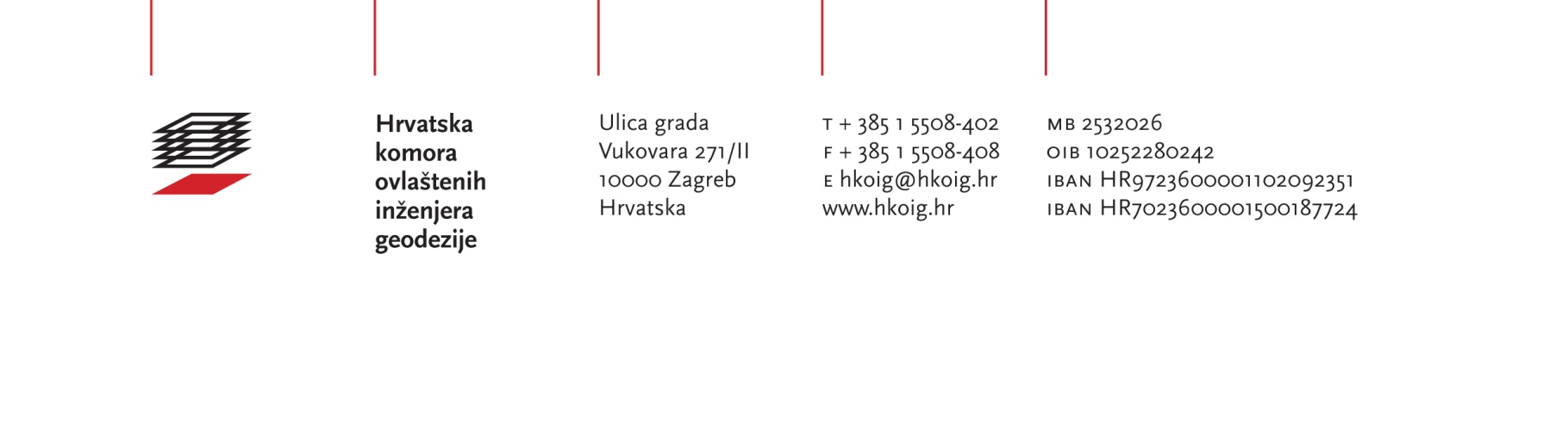 5. Europski dan geodezije i geoinformacijaRuđer Bošković - Europski geodet godine 2016.OBRAZAC ZA PRIJAVU SPONZORSTVAIME, PREZIME - TVRTKA:OIBKontakt osoba:Adresa:	Poštanski broj, Grad:Telefon, Mob:Fax:   e-mail:	web site:Sponzorska Uplata (kn)Sponzorska Uplata (kn)Potpisom obrazca prijavljujemo Sponzorstvo za 5. EU dan geodezije - „Bošković i geoznanosti", a organizatoru ustupamo navedene podatke radi realizacije Sponzorskog paketa.Potpisom obrazca prijavljujemo Sponzorstvo za 5. EU dan geodezije - „Bošković i geoznanosti", a organizatoru ustupamo navedene podatke radi realizacije Sponzorskog paketa.DatumPotpis, pečat